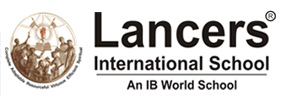 Student Council 2019-20Candidate Nomination Form – Grade XIIFor the Posts of (Head-boy, Head-Girl, House Captains, School Editor, Secretary, Sports Captain)Candidate’s Name:_____________________                              House Name:________________Post(s) applied for: 1._____________________        2.__________________ (Maximum 2)Eligibility Criteria: Ensure that the criteria are met and you have certificates to support it.The Statement of Purpose will also be a part of the short listing of the candidate.STUDENT COUNCIL 2019-20CANDIDATE NOMINATION FORM- GRADE XIISTATEMENT OF PURPOSE:AreaCriteriaAcademicSportsCulturalMore than 2 years at LancersAttendance DisciplineAreaCriteriaAcademic (Grade 11 final scores)At least 30 SportsInternational – 5 pointsNational – 4  pointsState – 3 pointsDistrict – 2 pointsInter school - 1 pointCulturalInter school – 3 pointsInter house - 1 pointMore than 2 years at Lancers2 points Attendance ( over 90%)3 pointsDiscipline ( clear record)5 points